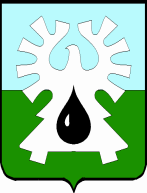 МУНИЦИПАЛЬНОЕ ОБРАЗОВАНИЕ ГОРОД УРАЙХанты-Мансийский автономный округ-ЮграАДМИНИСТРАЦИЯ ГОРОДА УРАЙКомитет по финансам администрации города УрайПРИКАЗОт 09.03.2017                                                                                                                       №29-одО внесении дополнений в Перечень целевых статей расходов бюджетагородского округа город Урай на 2017 годи на плановый период 2018 и 2019 годов     В соответствии с п.1 статьи 9 и п.4 статьи 21 Бюджетного кодекса Российской Федерации: 	1. Внести дополнения в Перечень целевых статей расходов бюджета городского округа город Урай на 2017 год и на плановый период 2018 и 2019 годов, утвержденный приказом Комитета по финансам администрации города Урай от 28.12.2016 №158-од, согласно приложению.	2. Опубликовать приказ в газете «Знамя» и разместить на официальном сайте органов местного самоуправления города Урай в информационно-телекоммуникационной сети «Интернет».		3. Контроль за выполнением приказа возложить на начальника бюджетного управления Комитета по финансам администрации города Урай Л.В.Зорину. Исполняющий обязанностипредседателя                                                                                                         Л.В.ЗоринаПриложение к приказу от 09.03.2017 №29-од 1. В основное мероприятие «Предоставление субсидий на оказание финансовой поддержки социально ориентированным некоммерческим организациям, осуществляющим деятельность по направлениям согласно решению Думы города Урай о бюджете городского округа город Урай» муниципальной программы «Поддержка социально ориентированных некоммерческих  организаций в городе Урай» на 2015 - 2017 годы добавить строку: «».2. В разделе «Непрограммные направления деятельности планового периода» добавить строку:«».3. В основное мероприятие «Создание условий для модернизационного развития общедоступных муниципальных библиотек» подпрограммы 1 «Библиотечное дело» муниципальной программы «Культура города Урай» на 2017-2021 годы добавить строки: «».4. В основное мероприятие «Оказание финансовой поддержки, создание условий для развития субъектов малого и среднего предпринимательства» подпрограммы 1 «Развитие малого и среднего предпринимательства» муниципальной программы «Развитие малого и среднего предпринимательства, потребительского рынка и сельскохозяйственных товаропроизводителей города Урай» на 2016-2020 годы добавить строки: «».Дополнения в Перечень целевых статей расходов бюджета городского округа город Урай на 2017 год и на плановый период 2018 и 2019 годов: 10 0 01 61807Субсидии на оказание финансовой поддержки социально ориентированным некоммерческим организациям, деятельность которых направлена на образование, и (или) просвещение, и (или) науку, и (или) культуру, и (или) искусство, и (или) здравоохранение, и (или) профилактику и охрану здоровья граждан, и (или) пропаганду здорового образа жизни, и (или) улучшение морально-психологического состояния граждан, и (или) физическую культуру и спорт и содействие указанной деятельности, и (или) содействие духовному развитию личности80 1 00 61807Субсидии на оказание финансовой поддержки социально ориентированным некоммерческим организациям, деятельность которых направлена на образование, и (или) просвещение, и (или) науку, и (или) культуру, и (или) искусство, и (или) здравоохранение, и (или) профилактику и охрану здоровья граждан, и (или) пропаганду здорового образа жизни, и (или) улучшение морально-психологического состояния граждан, и (или) физическую культуру и спорт и содействие указанной деятельности, и (или) содействие духовному развитию личности05 1 01 R5190Субсидии на поддержку отрасли культуры 05 1 01 L5190Софинансирование из средств местного бюджета субсидии на поддержку отрасли культуры16 1 01 82380Субсидии на поддержку малого и среднего предпринимательства16 1 01 S2380Софинансирование из средств местного бюджета субсидии на поддержку малого и среднего предпринимательства